Northfield Elementary School Spirit Wear 2013-2014It is spirit wear time again! Please fill out this order form to get your new shirts for the new school year! Orders are due by August 30th. This year’s shirts are black with NES printed in maroon and Northfield Elementary in white underneath. Sample shirts can be viewed on our Facebook page!Name_____________________________ Grade____ Teacher ____________Short Sleeve T-Shirt – $10.00 (XXL & XXXL are $2.00 extra)Child Size Small - ____ Child Size Medium – ____   Child Size Large – ____  Adult Size Small - ____ Adult Size Medium - ____ Adult Size Large - ____Adult Size XLarge - ____ Adult Size XXLarge - ____ Adult Size XXXLarge - ___Long Sleeve T-Shirt – $15.00 (XXL & XXXL are $2.00 extra)Child Size Small - ____ Child Size Medium – ____   Child Size Large – ____  Adult Size Small - ____ Adult Size Medium - ____ Adult Size Large - ____Adult Size XLarge - ____ Adult Size XXLarge - ____ Adult Size XXXLarge - ___Crew Sweatshirt - $20.00 (XXL & XXXL are $3.00 extra)Child Size Small - ____ Child Size Medium – ____   Child Size Large – ____  Adult Size Small - ____ Adult Size Medium - ____ Adult Size Large - ____Adult Size XLarge - ____ Adult Size XXLarge - ____ Adult Size XXXLarge - ___Hoody Sweatshirt - $25.00 (XXL & XXXL are $3.00 extra)Child Size Small - ____ Child Size Medium – ____   Child Size Large – ____ Adult Size Small - ____ Adult Size Medium - ____ Adult Size Large - ____Adult Size XLarge - ____ Adult Size XXLarge - ____ Adult Size XXXLarge - ___We also have the following items available for purchase. These items can be purchased all year long (while supplies last). Send a note requesting the item along with payment and your child’s name in an envelope labeled “PTO”.Car Magnet (Logo pictured below) - $5.00 ____ Drink Tumbler (Logo pictured below) - $8.00 ____ Drawstring Backpack - $7.00 ____ Canvas Tote Bag $12.00 ____ Stadium Cup - $1.00 ____Water Bottles - $5.00 ____ Frisbee - $1.00 ____    Pennants - $3.00 ____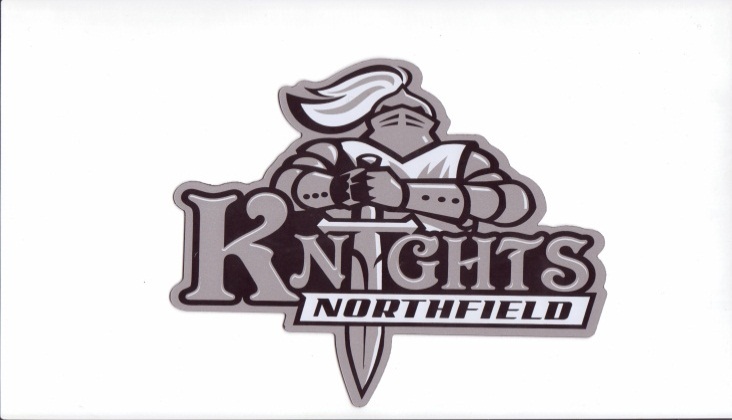 PTO Use Only –Total___________ Pmt_____________ Rcvd By_________ Date__________